https://www.uvzsr.sk/index.php?option=com_content&view=article&id=5260:usmernenie-hlavneho-hygienika-slovenskej-republiky-k-postupom-pri-organizacii-a-prevadzke-zotavovacich-podujati-poda-s-25-zakona--3552007-z-z-o-ochrane-podpore-a-rozvoji-verejneho-zdravia-a-o-zmene-a-doplneni-niektorych-zakonov&catid=250:koronavirus-2019-ncov&Itemid=153Usmernenie hlavného hygienika Slovenskej republiky k postupom pri organizácii a prevádzke zotavovacích podujatí podľa § 25 zákona č. 355/2007 Z. z. o ochrane, podpore a rozvoji verejného zdravia a o zmene a doplnení niektorých zákonov 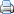 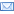 Štvrtok, 30. jún 2022 10:32 Usmernenie nadobúda účinnosť k 1.7. 2022 a vydáva sa s cieľom aktualizovať podmienky prevádzky zotavovacích podujatí. 
Zotavovacie podujatie podľa § 25 zákona č. 355/2007 Z. z. je organizovaný pobyt najmenej piatich detí a mládeže do 18 rokov veku na čas dlhší ako štyri dni, ktorého účelom je rekreácia detí a mládeže, posilnenie ich zdravia a zvýšenie ich telesnej zdatnosti. Zotavovacie podujatia verejnosť pozná aj pod názvom „tábory“.
Priložený dokument upravuje postupy pri organizácii a prevádzke zotavovacích podujatí, ako sú:Povinnosti prevádzkovateľa pri zabezpečení ochrany zdravia účastníkov zotavovacieho podujatia,hygienické  požiadavky,požiadavky na prípravu stravy a stravovanie,spôsob zásobovania pitnou vodou,dopravu,režimové opatrenia,postup v prípade výskytu infekcie COVID – 19 ,nakladanie s odpadom,prehlásenie o bezinfekčnosti,potvrdenie o zdravotnej spôsobilosti.
Usmernenie v plnom znení nájdete tu.